19/07/2023, 08:42Bionexo2023197EM42294HEMUO Instituto de Gestão e Humanização – IGH, entidade de direito privado e sem fins lucrativos, classificado como Organização Social,vem tornar público o resultado da Tomada de Preços, com a finalidade de adquirir bens, insumos e serviços para o HEMU - HospitalEstadual da Mulher, com endereço à Rua R-7, S/N, Setor Oeste, Goiânia, CEP: 74.125-090Bionexo do Brasil LtdaRelatório emitido em 19/07/2023 08:42CompradorIGH - HEMU - Hospital Estadual da Mulher (11.858.570/0002-14)Rua R 7, esquina com Av. Perimetral s/n - Setor Oeste - GOIÂNIA, GO CEP: 74.530-020Relação de Itens (Confirmação)Pedido de Cotação : 299394849COTAÇÃO Nº 42294 - MATERIAL MÉDICO - HEMU JULHO/2023Frete PróprioObservações: *PAGAMENTO: Somente a prazo e por meio de depósito em conta PJ do fornecedor. *FRETE: Só serãoaceitas propostas com frete CIF e para entrega no endereço: RUA R7 C/ AV PERIMETRAL, SETOR COIMBRA,Goiânia/GO CEP: 74.530-020, dia e horário especificado. *CERTIDÕES: As Certidões Municipal, Estadual de Goiás,Federal, FGTS e Trabalhista devem estar regulares desde a data da emissão da proposta até a data do pagamento.*REGULAMENTO: O processo de compras obedecerá ao Regulamento de Compras do IGH, prevalecendo este emrelação a estes termos em caso de divergência.Tipo de Cotação: Cotação EmergencialFornecedor : Todos os FornecedoresData de Confirmação : TodasValidadedaPropostaCondiçõesdePagamentoFaturamentoMínimoPrazo deEntregaFornecedorFreteObservaçõesvalor unitario de cada filtro 185,00 a caixavem com 4 unidades total da caixa:740,00somos exclusivos na venda desse item naregiao, a carta de exclusividade esta emanexo.. Sempre orientamos a usaremprodutos originais, pois se trata deHospcom EquipamentosHospitalares Ltda - EPPGOIÂNIA - GO30 dias após12Weverton Luiz Coelho - 6198138-R$ 500,0000R$ 100,000021/07/202325/07/202330 ddlCIFconfirmação5132allef.moura@hospcom.netMais informaçõesseguranca para o paciente e de que oequipamento vai funcionar corretamenteInovação Serviços e Comércio deProdutos Hospitalares LtdaGOIÂNIA - GO1dias apósDiÃ³genes Digues da Costa -a vistaCIFnullconfirmação32931414gisele.comercial@vanguarda.net.brMais informaçõesProgramaçãode EntregaPreçoUnitário FábricaPreçoProdutoCódigoFabricante Embalagem Fornecedor Comentário JustificativaRent(%) Quantidade Valor Total UsuárioDaniellyEvelynPereira Dafiltro de arFILTROP/INCUB.NEONATALADVANCED 08 -UNIDADEparaincubadora2286,Fanem,FanemHospcomEquipamentosHospitalaresLtda - EPP;- BeliveRespondeuicorretamente o 185,0000 0,0000item solicitado.R$R$R$137975-caixanull100 UnidadeCruz18.500,000019/07/202308:34TotalParcial:R$100.018.500,0000Total de Itens da Cotação: 2Total de Itens Impressos: 1Programaçãode EntregaPreçoUnitário FábricaPreçoProdutoCódigoFabricante Embalagem Fornecedor Comentário JustificativaRent(%) Quantidade Valor Total Usuário;- Gabisa, MedFlex e Med FuturaResponderamincorretamente oitem solicitado. -Belive Nãoatendem ascondições depagamento/prazo.Brakko respondeufrete FOB.DaniellyEvelynPereira DaFILTRORESPIRATORIO P/VENTILADORPULMONARMAQUET/SERVO -UNIDADEInovaçãoServiços eComércio deProdutosHospitalaresLtdaFiltro HEPAparaVentiladores- GVS - GVSR$R$R$242431-unidadenull50 UnidadeCruz38,8800 0,00001.944,000019/07/202308:34TotalParcial:R$50.01.944,0000https://bionexo.bionexo.com/jsp/RelatPDC/relat_adjudica.jsp1/2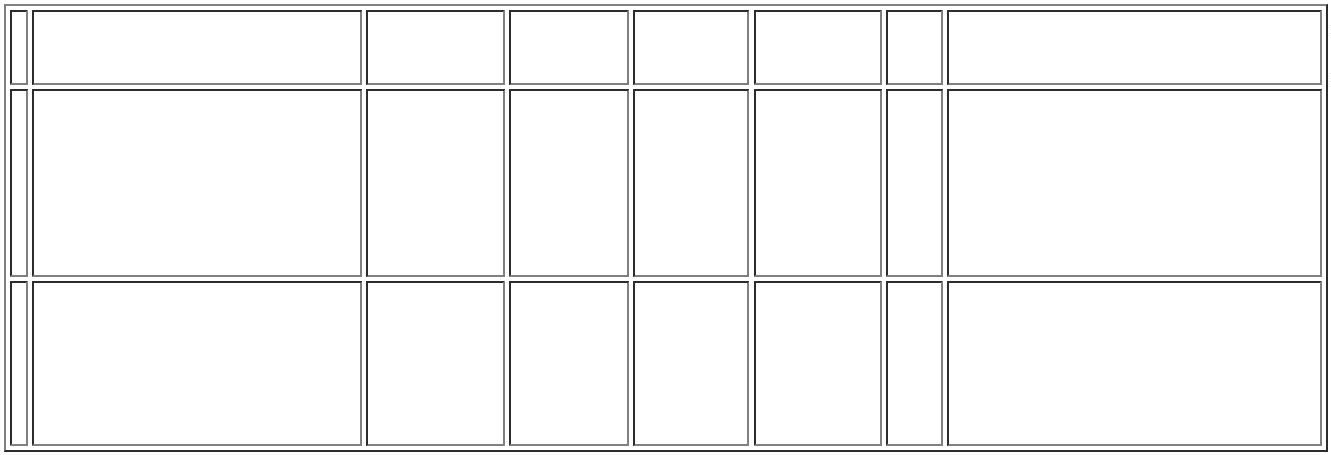 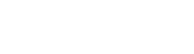 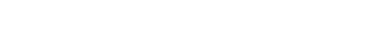 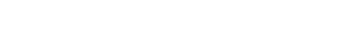 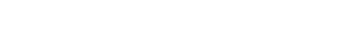 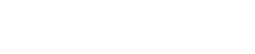 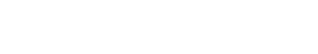 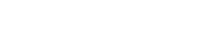 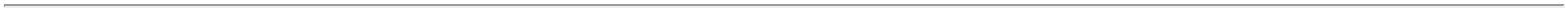 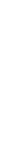 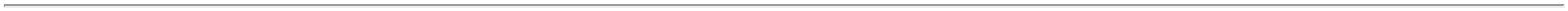 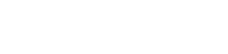 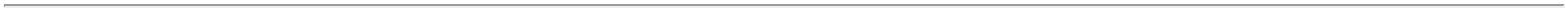 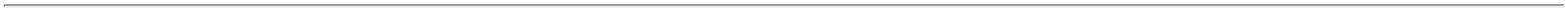 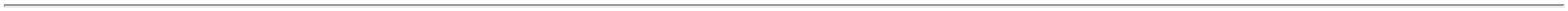 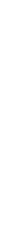 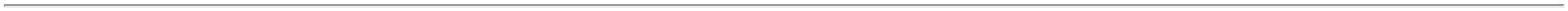 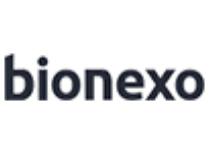 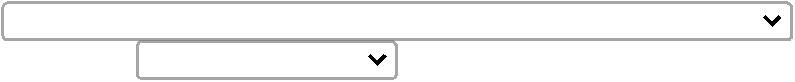 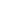 19/07/2023, 08:42BionexoTotal de Itens da Cotação: 2Total de Itens Impressos: 1TotalGeral:R$150.020.444,0000Clique aqui para geração de relatório completo com quebra de páginahttps://bionexo.bionexo.com/jsp/RelatPDC/relat_adjudica.jsp2/2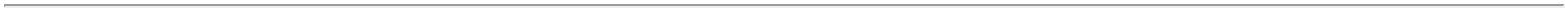 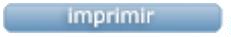 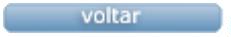 